               FICHA DE INSCRIÇÃO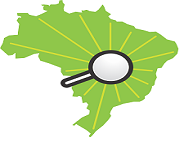 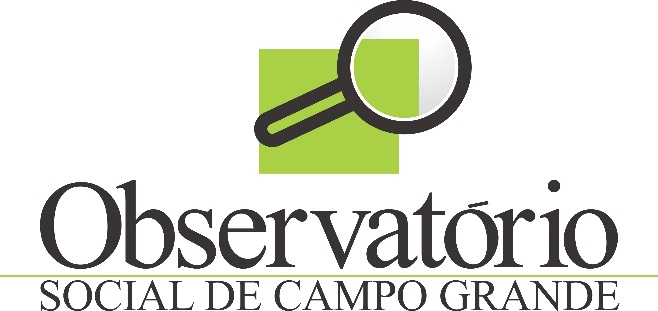 Declaro não ter, até o presente momento, filiação partidária.Data da Inscrição: _______/________/___________                                                                                                           Assinatura: _______________________________________Nome:Nome:Nome:CPF/CNPJ:Data Nasc./Fundação:Data Nasc./Fundação:Endereço:Endereço:Endereço:Nome da Mãe:Nome da Mãe:Nome da Mãe:E-mail:E-mail:Telefone:(       ) CONTRIBUINTE: Pessoa Física ou Jurídica, com contribuição periódica(       ) CONTRIBUINTE: Pessoa Física ou Jurídica, com contribuição periódica(       ) CONTRIBUINTE: Pessoa Física ou Jurídica, com contribuição periódica(       )  MANTENEDOR: Pessoa Jurídica que patrocina as atividades do Observatório Social de forma constante e periódica(       )  MANTENEDOR: Pessoa Jurídica que patrocina as atividades do Observatório Social de forma constante e periódica(       )  MANTENEDOR: Pessoa Jurídica que patrocina as atividades do Observatório Social de forma constante e periódica             (    ) Mensal  (    ) Trimestral  (    ) Quadrimestral  (    ) Semestral    (   ) Anual     Valor da Contribuição: R$________________________             (    ) Mensal  (    ) Trimestral  (    ) Quadrimestral  (    ) Semestral    (   ) Anual     Valor da Contribuição: R$________________________             (    ) Mensal  (    ) Trimestral  (    ) Quadrimestral  (    ) Semestral    (   ) Anual     Valor da Contribuição: R$________________________(        ) Voluntário: Pessoa Física que venha participar das atividades de forma espontânea, isento de contribuição(        ) Voluntário: Pessoa Física que venha participar das atividades de forma espontânea, isento de contribuição(        ) Voluntário: Pessoa Física que venha participar das atividades de forma espontânea, isento de contribuição